NOTE: Please send the required documents: 1. final paper(doc&pdf), 2. filled registration form, 3. Payment Voucher to naome@iased.org (Mail Subject: Paper ID+Registration).ATTENDEE INFORMATION*Full Name:                     *Position√:  Prof. □  Assoc. Prof. □  Asst. Prof. □   Dr. □  Mr. □  Ms. □*Affiliation:                                                   *Nationality：_____________________*Email:                             *Mobile Phone:                             Emergency Contact(Name&Mobile):                                            Postal Address& Zip Code:                                                             Catering Service(Dec.11)√:  Lunch □           Dinner □Special dietary√: Diabetic □   Vegetarian   Halal food □    Other □  (please specify:        )Special requirements:                                                                PAPER INFORMATION*Paper ID:                *Paper Pages:              *Additional Page:                 *Paper Tile:                                                                                       *Authors:                                                                          *Will you attend the conference         Yes □                 No □   *Presentation Type√:  Oral □             Poster □         Remote Video □          Video □ Student ID No.(student only):                                 IASED Member No.(member only):                            * Receipt Issued to:                                         REGISTRATION FEE(by US dollar)*Notice*Ordinary length limits is 5-10 pages per paper, If the paper exceeds 6 pages, the additional pages will be charged.*All the papers will be published on-line. *For "No shows", registration fee is nonrefundable. *Cancellation policy: refund/cancellation requests must be submitted before 20 April, 2020, and the cancellation will incur US$100 administrative fee. After the date, the request will not be accepted. *Bank charges and exchange commission will be borne by applicant. *Our payment system will not charge any extra fee, but the credit card payment may incur few exchange commission which is charged by payers' bank, it should be borne by payers.
*One day program fee covers: Attend meeting session of Dec. 11 only to do presentation(not publish paper)+ coffee breaks, lunch and dinner+ conference kits.   
*Full registration fee covers :(Author only) publication fee + meeting sessions on Dec. 10-12 + 2 coffee breaks, 1 lunch, 1 dinner on Dec. 11 + conference kits.PAYMENT INFORMATIONURL of of official Online Payment System:  http://meeting.yizhifubj.com.cn/web/main.action?meetingId=351* The system accepts VISA /Master for payment, please calculate the amount before payment.Please fill your E-mail address used for payment and Confirmation Number you received after paying. * As the system will intercept the email address for multiple payments, it is recommended to use different email for each paymentIASED MEMBER APPLICATIONJoin IASED now to enjoy the Member Registration Rate. Please compile and return the Membership Form along with your CV to membership@iased.org. Your application will be processed in 5 working days.                                                    OTHERFinally, we suggest you write down a biographical sketch here, for use of making introductions by Session Chair before your presentation gets started.20-120 Words(1-6.5 lines)NAOME 2021 Conference CommitteeAuckland, New Zealand                                                                                                            NAOME 2021 Registration Form2020 5th International Conference on Naval Architecture and Ocean&Marine Engineering(NAOME 2021) December 10-12, 2020丨Auckland, New Zealand丨www.icnaome.orgCategoryEarly (Until Aug. 25)Regular(Until Oct. 5)Late(After Oct. 5)On-site(Dec. 10-12)Online PresentationYour choiceIASED Member(Author) USD 480USD 550USD 600USD 650USD 350Nonmember(Author) USD 520USD 600USD 650USD 700USD 380Student(Author) USD 480USD 520USD 550USD 600USD 320Presenter USD 400 USD 470USD 500USD 550USD 250One day Program USD 350 USD 400USD 450USD 500USD 200Social Networking EventTBDTBDTBDTBDTBDAcademic Visit OptionalTBDTBDTBDTBDTBDExtra ItemCostYour ChoiceExtra Page/Per pageUSD 70Extra Paper UploadUSD 370Extra Banquet TicketUSD 70E-mail: Confirmation Number: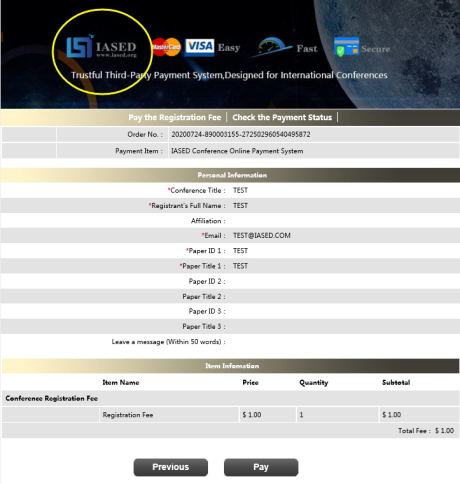 *Please make sure the conference organizer, IASED’s logo is always appear on the page until you click “ Pay”. Then you will be directed to payment page. 